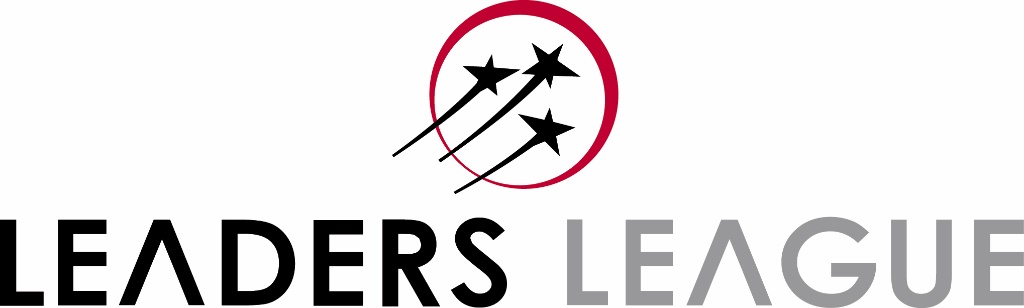 INVESTMENT FUNDS: VENTURE CAPITALPractice Area Description: Investment Funds – Venture Capital covers funds that make seed investments, early-stage, Series A and others in companies and startups.This form can be filled in using English or FrenchPlease send the forms and referee lists to switzerland@leadersleague.comFirm’s NameYear of EstablishmentName of the Managing Partner(s)Name of the person(s) in charge of Marketing/Business Development:List of Offices:Composition of the firm:Name of the Partner(s) in charge of completing this form:Name of the Head(s) of the department and other key partners in order of importance/seniority:Highlight in RED the partners who dedicate less than 50% of their time to this department.Composition of the department:Please tell us about any changes in this department at partner, counsel or senior associate level over the last 12 months. This includes arrivals, departures, partner promotions and retirements. Feel free to add rows if necessary.What is your department best known for? (500 words max.) Specific expertise, types of mandates, industry sectors, renowned practitioners, etc.How many new deals in this specific practice area did your firm take on in the last 12 months?How many funds do you have currently under your management?What is the total value of assets currently under your management?How many companies do you have currently in your portfolio?Top five sectors your department works with:List of active clients (up to 30, in order of importance). Please highlight any new clients in the list.Please fill out the specific form attached with the contact details of your in-house referees.Do note that when contacting clients, we will not mention you or your firm.In your opinion, which are the leading investment funds in Venture Capital?In your opinion, who are the rising stars in this practice? (i.e. young teams with an increasing presence and reputation.)In your opinion, which are the leading investment funds in Private Equity?In your opinion, which are the leading Law Firms in Investment Funds?What is your opinion of your firm’s current position in Leaders League’s Venture Capital Funds ranking? GuidelinesTo be eligible, investments must have been ongoing in the last 12 months.Any piece of information considered confidential should be highlighted in RED.Cases should not exceed one page.Status and key dates are essential information for our analysis.Case’s Context should describe the context in which the investment happened.Main output can include a description of the firm’s strategy and the obtained results. Feel free to give details on the firm’s approach. For firms benefiting from Firm Profiles: the non-confidential work highlights shared here can be used to complete your Track Record section in our websites and physical reports.Case’s Context: Main output: Lead Partner(s): Other team members:  Other firms advising on the matter and their role: Links to press coverage: Case’s Context: Main output: Lead Partner(s): Other team members:  Other firms advising on the matter and their role: Links to press coverage: Case’s Context: Main output: Lead Partner(s): Other team members:  Other firms advising on the matter and their role: Links to press coverage: Case’s Context: Main output: Lead Partner(s): Other team members:  Other firms advising on the matter and their role: Links to press coverage: Case’s Context: Main output: Lead Partner(s): Other team members:  Other firms advising on the matter and their role: Links to press coverage: Case’s Context: Main output: Lead Partner(s): Other team members:  Other firms advising on the matter and their role: Links to press coverage: Case’s Context: Main output: Lead Partner(s): Other team members:  Other firms advising on the matter and their role: Links to press coverage: Case’s Context: Main output: Lead Partner(s): Other team members:  Other firms advising on the matter and their role: Links to press coverage: Case’s Context: Main output: Lead Partner(s): Other team members:  Other firms advising on the matter and their role: Links to press coverage: Case’s Context: Main output: Lead Partner(s): Other team members:  Other firms advising on the matter and their role: Links to press coverage: Firm’s InformationNumber of PartnersNumber of EmployeesDepartment InformationNameEmailPartner SinceSpecific SpecialismsNumber of Male PartnersNumber of Female PartnersNumber of EmployeesNamePositionArrived/left/promoted/retired?Moved to/from where?Month and year1.2.3.4.5.CompanySectorNew Client (Y/N)Confidential (Y/N)Type of Work1.2.3.4.5.6.7.8.9.10.11.12.13.…30.Referees1 Peer FeedbackVenture Capital: Established PractitionersFund / PartnerCommentsVenture Capital: Rising Stars (Investment Funds)Investment FundPartnerMain SpecialtyPrivate Equity: Established PractitionersFund / PartnerCommentsD. 2 Law FirmsInvestment Funds: Law FirmsLaw Firm / PartnerCommentsE. FeedbackWork HighlightsCASE NUMBER 01CASE NUMBER 01Name of the Case:Confidential (Y/N):Case’s Value (specify currency) and/or other key numbers: Case’s Value (specify currency) and/or other key numbers: Case Status (closed in last year or ongoing?):Case Status (closed in last year or ongoing?):CASE NUMBER 02CASE NUMBER 02Name of the Case:Confidential (Y/N):Case’s Value (specify currency) and/or other key numbers: Case’s Value (specify currency) and/or other key numbers: Case Status (closed in last year or ongoing?):Case Status (closed in last year or ongoing?):CASE NUMBER 03CASE NUMBER 03Name of the Case:Confidential (Y/N):Case’s Value (specify currency) and/or other key numbers: Case’s Value (specify currency) and/or other key numbers: Case Status (closed in last year or ongoing?):Case Status (closed in last year or ongoing?):CASE NUMBER 04CASE NUMBER 04Name of the Case:Confidential (Y/N):Case’s Value (specify currency) and/or other key numbers: Case’s Value (specify currency) and/or other key numbers: Case Status (closed in last year or ongoing?):Case Status (closed in last year or ongoing?):CASE NUMBER 05CASE NUMBER 05Name of the Case:Confidential (Y/N):Case’s Value (specify currency) and/or other key numbers: Case’s Value (specify currency) and/or other key numbers: Case Status (closed in last year or ongoing?):Case Status (closed in last year or ongoing?):CASE NUMBER 06CASE NUMBER 06Name of the Case:Confidential (Y/N):Case’s Value (specify currency) and/or other key numbers: Case’s Value (specify currency) and/or other key numbers: Case Status (closed in last year or ongoing?):Case Status (closed in last year or ongoing?):CASE NUMBER 07CASE NUMBER 07Name of the Case:Confidential (Y/N):Case’s Value (specify currency) and/or other key numbers: Case’s Value (specify currency) and/or other key numbers: Case Status (closed in last year or ongoing?):Case Status (closed in last year or ongoing?):CASE NUMBER 08CASE NUMBER 08Name of the Case:Confidential (Y/N):Case’s Value (specify currency) and/or other key numbers: Case’s Value (specify currency) and/or other key numbers: Case Status (closed in last year or ongoing?):Case Status (closed in last year or ongoing?):CASE NUMBER 09CASE NUMBER 09Name of the Case:Confidential (Y/N):Case’s Value (specify currency) and/or other key numbers: Case’s Value (specify currency) and/or other key numbers: Case Status (closed in last year or ongoing?):Case Status (closed in last year or ongoing?):CASE NUMBER 10CASE NUMBER 10Name of the Case:Confidential (Y/N):Case’s Value (specify currency) and/or other key numbers: Case’s Value (specify currency) and/or other key numbers: Case Status (closed in last year or ongoing?):Case Status (closed in last year or ongoing?):